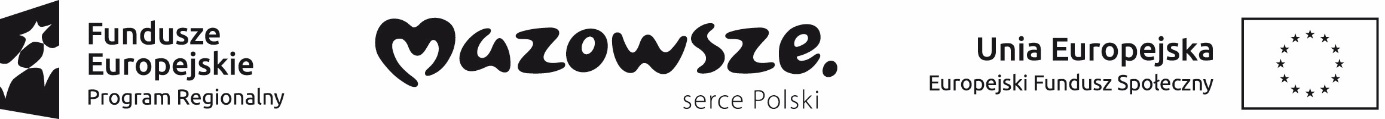 Załącznik nr 1 do Zapytania ofertowego nr 9/KZ/8229/19.FORMULARZ OFERTYOdpowiadając na Zapytanie ofertowe dotyczące: Przeprowadzenia kursu zawodowego Pracownik administracyjno-biurowy z obsługą komputera na poziomie podstawowym wraz egzaminem ECCC/ECDL lub równoważny na poziomie podstawowym na rzecz uczestników projektu pn. „Szansa na lepsze jutro!”, współfinansowanego ze środków Unii Europejskiej w ramach Europejskiego Funduszu Społecznego, oświadczam iż:Zapoznałem/am się z treścią Zapytania ofertowego oraz przyjmuję warunki w nim zawarte;Posiadam zasoby kadrowe, techniczne organizacyjne oraz finansowe pozwalające na realizację niniejszego zamówienia;Posiadam wpis do Rejestru Instytucji Szkoleniowych, prowadzonego przez Wojewódzki Urząd Pracy, właściwy dla siedziby instytucji szkoleniowej;Posiadam wymagane uprawnienia do wykonania określonej działalności lub czynności, związanych z realizacją niniejszego zamówienia;Nie mam powiązań osobowych lub kapitałowych z Zamawiającym, rozumianych jako wzajemne powiązania między beneficjentem lub osobami upoważnionymi do zaciągania zobowiązań 
w imieniu beneficjenta lub osobami wykonującymi w imieniu beneficjenta czynności związane 
z przeprowadzeniem procedury wyboru wykonawcy a wykonawcą, polegające w szczególności na:uczestniczeniu w spółce jako wspólnik spółki cywilnej lub spółki osobowej;posiadaniu co najmniej 10% udziałów lub akcji, o ile niższy próg nie wynika z przepisów prawa lub nie został określony przez IZ w wytycznych programowych;pełnieniu funkcji członka organu nadzorczego lub zarządzającego, prokurenta, pełnomocnika;pozostawaniu w związku małżeńskim, w stosunku pokrewieństwa lub powinowactwa w linii prostej, pokrewieństwa drugiego stopnia lub powinowactwa drugiego stopnia w linii bocznej lub w stosunku przysposobienia, opieki lub kurateli.Oferuję realizację usługi będącej przedmiotem zamówienia, zgodnie z wymogami opisanymi 
w Zapytaniu ofertowym według poniższej kalkulacji:…………………………………………               Data i podpis oferenta Nazwa OferentaAdres OferentaNIPREGON (jeśli dotyczy)Osoba do kontaktuTelefon kontaktowyAdres e-mailOpis usługiCena jednostkowa brutto za 1 uczestnika Przeprowadzenie kursu Pracownik administracyjno-biurowy z obsługą komputera na poziomie podstawowym………….……………….złPrzeprowadzenie egzaminu ECCC/ECDL lub równoważny na poziomie podstawowym………….……………….złŁącznie……………….………… zł